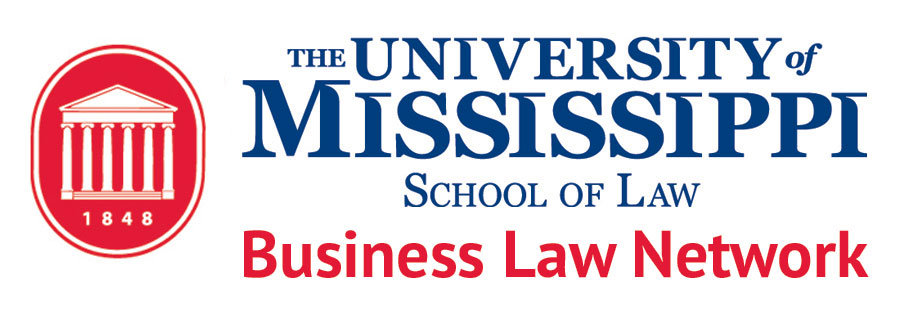 BUSINESS LAW REPORTER COMPETITIONWhat is the Business Law Reporter?	The Reporter is a new law journal at Ole Miss focusing on business law. Unlike other journals, the Reporter will focus on practical issues related to the law, rather than academic questions of interest to just a few scholars. All the articles in the Reporter will be much shorter with fewer citations than a traditional journal article. And finally, all of our articles will be co-authored by a student and a practicing attorney. Because of this, our articles will be more accessible to attorneys, and give our authors a broader impact on the legal community.	Everyone on the Reporter is guaranteed to have an article published with us. These articles will all be similar to what you write for this competition, and your competition submissions will be considered for publication. Basic Facts of Competition	Fee: 				$10	Page Maximum: 	5	Start Date: 		September 11th	End Date: 		September 25th	Open To:			All law studentsExplanation of Competition	There is a $10 fee to compete, due by September 11. This is also the official start date of the competition. Your submission will be due on September 25th. The competition is open to all law students, including current 1Ls. 	Because these are shorter (max 5 pages), you should write in either a case note or comment style. A case note is an analysis of a recent and significant U.S. Supreme Court or Court of Appeals decision. A comment argues for a change or specific interpretation of the law. Whichever format you choose, you need to make sure it is business law related. We have provided some areas of the law that are business related below. You can find more information about these styles of student academic legal writing online. 	The goal of what you are writing is to make something that you will eventually find an attorney to co-author with you for publication in the Reporter. We will explain this more fully after the competition, but you should bear in mind that your topic should cover something practical that affects business law in practice, not just in theory. 	The competition fee can be paid in Rm 1062 in the Business Law Institute on the first floor by check.Topic ListAntitrustBankingBankruptcyCopyrightInsuranceTaxIntellectual PropertyLabor & Employment LawWorkers’ CompensationSecurities